GREAT TORRINGTON TOWN COUNCIL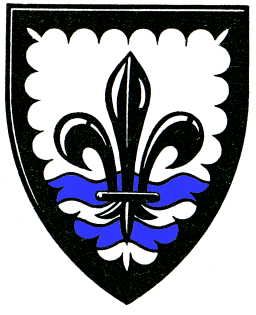 		Castle HillGreat TorringtonDevon EX38 8AATel: 01805 626135 Office Hours: 9.00am to 1.00pm Tues/Wed/ThursTown Clerk:  Karen Chapman	            E-Mail:  admin@great-torringtontowncouncil.gov.ukPLANNING COMMITTEEMEETING TO BE HELD VIA TELEPHONE/VIDEO CONFERENCEOnWEDNESDAY 28 APRIL 2021 at 10:00amNOTICE OF MEETINGMEMBERS: 	Cllrs K Allin, M Brown (Chair), D Davey, S Ford, S Mills, D Smith, and S Strode 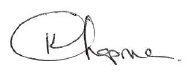 Town Clerk______________________________________________________________________________All those attending are requested to turn off their mobile phones for the duration of the meeting.Members of the public wishing to speak in Section 2 of the meeting must notify the Town Clerk no later than 2pm the day before the scheduled Planning Committee Meeting via telephone or email.  Members of the public will then be provided with details of how to join the meeting via video conference.AGENDAApologies: to receive apologies of absence from the meeting10-minute period for public contributionsCorrespondence and matters brought forward by the Chairman as a matter of urgencyDeclaration of interests: Members will be asked to call out any Declarations of Interest as each item is called.  This will be documented in the minutes.Elected Members of Devon County Council and Torridge District Council who have considered a planning application by virtue of their membership of that Council hold a personal interest and are deemed to have considered the application separately and the expressed views of that Council do not bind the Members concerned who consider the application afresh. To agree the agenda between Part “A” and Part “B” (confidential and restricted information)Part AConsideration of the following Planning Applications received:1/1231/2018/OUTM - Outline application for up to 52 no. dwellings with all matters reserved (Amended: Description, Red Edge, Design & Access Statement, Drawings, Ecology Reports; Flood Risk Addendum; Transport Assessment Addendum; Arboriculture Addendum): Land at Rolle Road, Torrington, Devon1/0371/2021/LBC – Replacement of two second floor windows and a second-floor escape door: 2B Fore Street, Torrington, Devon, EX38 8HQ.1/0228/2021/FUL – Proposed extension & alterations to existing clubhouse and changing rooms (Affecting a public right of way): Torrington RFUC, Torrington RFUC Clubhouse, Donnacroft Fields, Hatchmoor Road, Torrington, Devon.1/0379/2021/FUL – Proposed holiday unit/trauma management respite unit: Brynor, Torrington, Devon EX38 7EN.1/0395/2021/FUL – Construction of No. 1 dwelling and alterations to existing dwelling: 6 Hatchmoor Estate, Torrington, Devon EX38 7BS.1/0406/2021/FUL – Erection of Detatched Double Garage: The Gilberries, New Street, Torrington, Devon.1/0424/2021/FUL 2 Bedroom dwelling, Land at Briar Hayes, Hatchmoor Road, Torrington, DevonResponses from Torridge District Council:1/0191/2021/FUL – Removal of window and replacement with UPVC fire door: Flat 37, South Street, Torrington, Devon: Permission Granted1/0191/2021/FUL – Proposed dormer and balcony extension and additional rooflight: Annandale, New Street, Torrington, Devon: Permission GrantedPart B (confidential and restricted information): Nil businessDate of next meeting: 12 May 2021Filming and recording of this meeting: Please note that this meeting may be recorded by a third party.